SECTION 1 - Raising AgentsList foods which need raising agents to produce the correct characteristics of baked products.(16 marks)List the 3 common raising agents.(3 marks)What is self raising flour? (1 mark)SECTION 2Use the words below to complete the statements :(10 marks)What are the 6 mechanical methods of introducing air into mixtures?(6 marks)What should a successful baked product with a raising agent be like? (4 marks)What happens to a cake if a raising agent isn’t added?(3 marks)Why is this?(2 marks)What is added in the chemical raising method? (1 mark)SECTION 3What is Bicarbonate of soda. (1 mark)Why isn’t it used by itself very often? (2 marks)What is baking powder? (1 mark)What effect does cream of tartar have on bicarbonate of soda. (2 mark)Fill in the missing words in the statement below. (3 marks)SECTION 4 Complete the following.MechanicalThe processes of:(5 marks)ChemicalExamples in food production include:(10 marks)Biological(10 marks)What are Yeasts?(1 mark)Where are they found?(2 marks)What can become fermented by yeasts and becomes unfit to eat?(2 marks) EDUQASFOOD AND NUTRITION   EDUQASFOOD AND NUTRITION   EDUQASFOOD AND NUTRITION   EDUQASFOOD AND NUTRITION   EDUQASFOOD AND NUTRITION  Raising AgentsRaising AgentsRaising AgentsRaising AgentsRaising Agents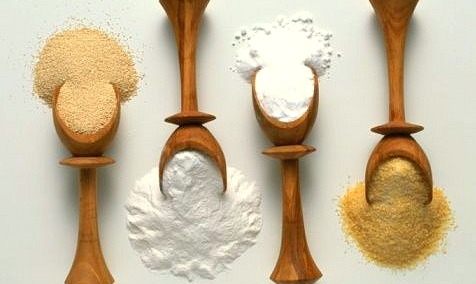 Pupil NamePupil NameDATETaskMarks availableMarks achievedGrade BoundariesGrade Boundaries120968  plus226860 - 6738751 - 59430642 – 50Totals85534 - 41GRADE ACHIEVEDGRADE ACHIEVED425 - 33GRADE ACHIEVEDGRADE ACHIEVEDFood ProductsIdentify what sensory properties these baked products will have once cooked. expands trappedheat holes  heated  texture.moisturestructureacidity spongeThe action of(or all 3) triggers a reaction with thewith the specific raising agent  to produce gas.  GaswhenGas becomesas it bubbles through the mixture. When heated the bubbles form a firmcontaining tinyleft by the expanded gas. This gives products like cake alikeBaking powder needsandto createManuallyair into food products usingAdding a chemical which causes a chemical reaction producingIn an oven the CO2 gas expands and the mixture.Some of the gas escapes but some is in the mixture as it cooks and setsBicarbonate of soda is used to makethis is a bread which does not useas the raising agent.Bicarbonate of soda plusequals baking powder.A biological raising agent is added which producesgas.The is activated during bread production whenis combined with in a warm moist condition.When the yeast is added to theand warm liquid it increases in during the stage.Example: 